Macbeth’s soliloquy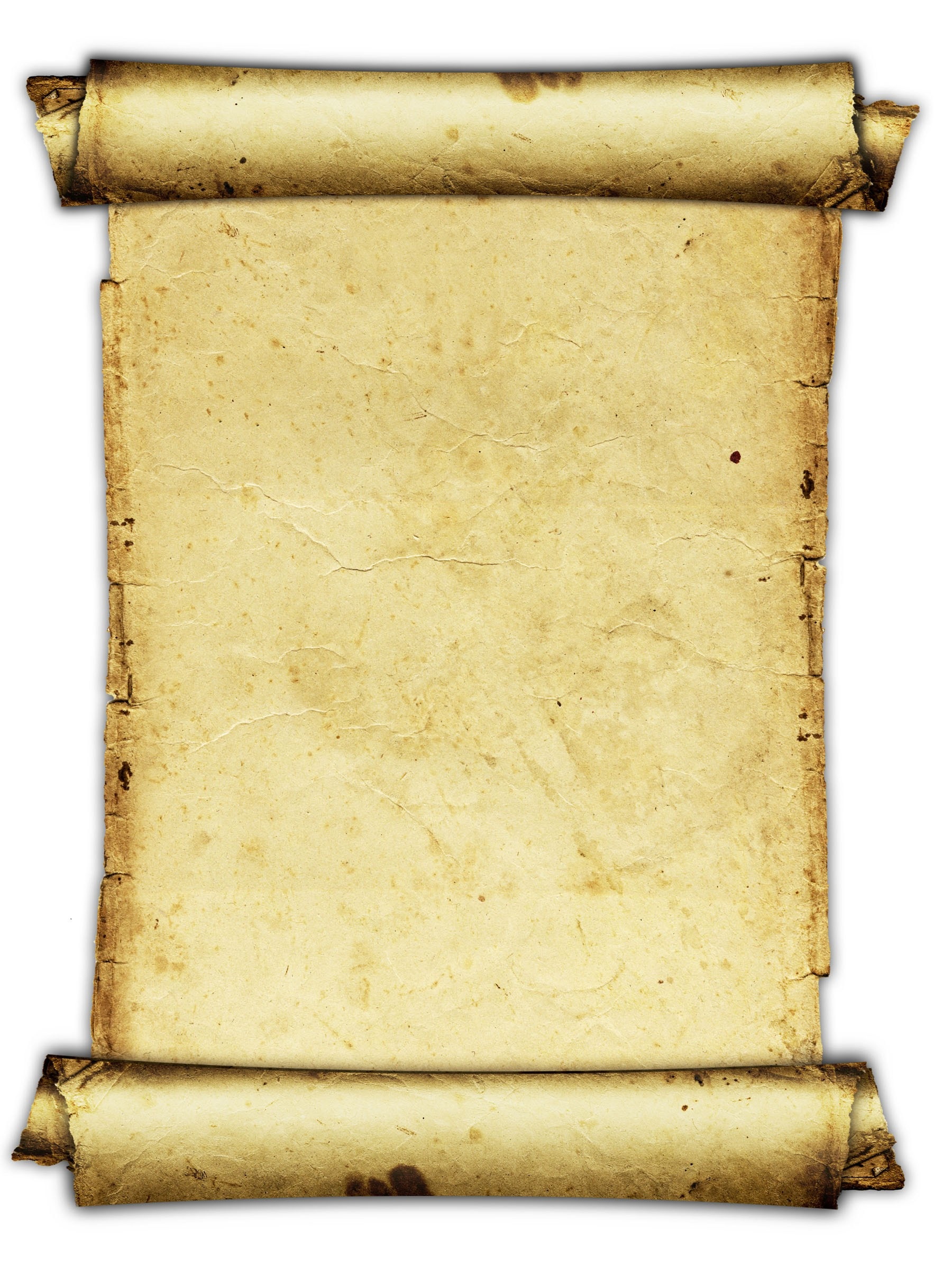 To conceal or not to conceal? That is the question. Is it better to acquaint my wife with all my darkest secrets or to lock them deep inside my blood-thirsty heart and allow a waterfall of anxiety to topple inside me? Blood, murder, secretsSome have done me no harm; others have dug fear deep into my ice-cold heart. I have betrayed, betrayed the ones I love. Death! Seeing Duncan’s lifeless body made me shiver with guilt. Neptune’s mighty oceans could not have washed the ruby-red blood which stuck to the hands of me. Banquo, the more I think of him, the more heart-broken I become. My dearest friend. Gone! My wife, putrid, and power-crazed, persuaded me to do these direst deeds. Treason. If Fleance was dead, if the executioners had done their jobs correctly, if my wife wasn’t so power-crazed, then my life would be perfect.These thoughts obstruct my life.Frankie